МІНІСТЕРСТВО ОСВІТИ І НАУКИ УКРАЇНИНАЦІОНАЛЬНИЙ УНІВЕРСИТЕТ «ЗАПОРІЗЬКА ПОЛІТЕХНІКА»кафедра кримінального, цивільного та міжнародного права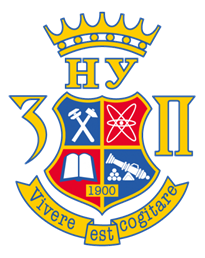 СИЛАБУС НАВЧАЛЬНОЇ ДИСЦИПЛІНИПРАВОВЕ РЕГУЛЮВАННЯ ВІДНОСИН УКРАЇНИ З ЄВРОПЕЙСЬКИМ СОЮЗОМОсвітня програма: _____262 правоохоронна діяльність___________________(назва освітньої програми)Спеціальність:              262 правоохоронна діяльність___________________(найменування спеціальності)Галузь знань: 			26  цивільна безпека________________________(найменування галузі знань)Ступінь вищої освіти: ____ Перший (бакалаврський) рівень __(назва ступеня вищої освіти)м. Запоріжжя – 2023 Загальна інформаціяЗагальна інформаціяЗагальна інформаціяЗагальна інформаціяЗагальна інформаціяНазва дисципліниНазва дисципліниПравове регулювання відносин України з Європейським Союзом, Цикл вільного вибору студентаПравове регулювання відносин України з Європейським Союзом, Цикл вільного вибору студентаПравове регулювання відносин України з Європейським Союзом, Цикл вільного вибору студентаРівень вищої освітиРівень вищої освітиПерший (бакалаврський) рівень Перший (бакалаврський) рівень Перший (бакалаврський) рівень ВикладачВикладачТимчук Олексій Леонідовичкандидат юридичних наук, доцент, доцент кафедри кримінального, цивільного та міжнародного праваТимчук Олексій Леонідовичкандидат юридичних наук, доцент, доцент кафедри кримінального, цивільного та міжнародного праваТимчук Олексій Леонідовичкандидат юридичних наук, доцент, доцент кафедри кримінального, цивільного та міжнародного праваКонтактна інформація викладачаКонтактна інформація викладачаТелефон викладача: +380(96) 067-93-11E-mail викладача: lliosa2010@gmail.comАудиторія: 390 Телефон викладача: +380(96) 067-93-11E-mail викладача: lliosa2010@gmail.comАудиторія: 390 Телефон викладача: +380(96) 067-93-11E-mail викладача: lliosa2010@gmail.comАудиторія: 390 Обсяг дисципліниОбсяг дисципліни6 кредитів, 180 годин, (лекції - 28 годин, практичні  заняття - 28 годин, самост. робота – 110 год., індивід. завдання - 14 годин) вид контролю - залік6 кредитів, 180 годин, (лекції - 28 годин, практичні  заняття - 28 годин, самост. робота – 110 год., індивід. завдання - 14 годин) вид контролю - залік6 кредитів, 180 годин, (лекції - 28 годин, практичні  заняття - 28 годин, самост. робота – 110 год., індивід. завдання - 14 годин) вид контролю - залікКонсультаціїКонсультаціїЗгідно з графіком консультаційЗгідно з графіком консультаційЗгідно з графіком консультаційПререквізіти і постреквізіти навчальної дисципліниПререквізіти і постреквізіти навчальної дисципліниПререквізіти і постреквізіти навчальної дисципліниПререквізіти і постреквізіти навчальної дисципліниПререквізіти і постреквізіти навчальної дисципліниПререквізити – фундаментальні юридичні дисципліни – Міжнародне право. Постреквізити – практика по отриманню професійних вмінь та досвіду професійної діяльності.    Пререквізити – фундаментальні юридичні дисципліни – Міжнародне право. Постреквізити – практика по отриманню професійних вмінь та досвіду професійної діяльності.    Пререквізити – фундаментальні юридичні дисципліни – Міжнародне право. Постреквізити – практика по отриманню професійних вмінь та досвіду професійної діяльності.    Пререквізити – фундаментальні юридичні дисципліни – Міжнародне право. Постреквізити – практика по отриманню професійних вмінь та досвіду професійної діяльності.    Пререквізити – фундаментальні юридичні дисципліни – Міжнародне право. Постреквізити – практика по отриманню професійних вмінь та досвіду професійної діяльності.    Характеристика навчальної дисципліниХарактеристика навчальної дисципліниХарактеристика навчальної дисципліниХарактеристика навчальної дисципліниХарактеристика навчальної дисципліниСилабус навчальної дисципліни «Правове регулювання відносин України з Європейським Союзом» укладений відповідно до освітньої програми підготовки бакалавра з галузі знань 26 Цивільна безпека, за спеціальністю 262 Правоохоронна діяльність і охоплює основні положення законодавства, яке регулює відносини України з ЄС. Згідно з вимогами освітньо-наукової програми здобувачі повинні у результаті вивчення цієї навчальної дисципліни отримати такі загальні компетентності:ЗК1. Здатність застосовувати знання у практичних ситуаціях. ЗК2. Знання та розуміння предметної області та розуміння професійної діяльності. ЗК4. Здатність використовувати інформаційні та комунікаційні технології. ЗК5. Здатність вчитися і оволодівати сучасними знаннями. ЗК6. Усвідомлення рівних можливостей та гендерних проблем. ЗК7. Здатність до адаптації та дії в новій ситуації. ЗК8. Здатність приймати обґрунтовані рішення.Спеціальні (фахові) компетентності:   СК4. Здатність до критичного та системного аналізу правових явищ і застосування набутих знань та навичок у професійній діяльності. СК5. Здатність самостійно збирати та критично опрацьовувати, аналізувати та узагальнювати правову інформацію з різних джерел. СК6. Здатність аналізувати та систематизувати одержані результати, формулювати аргументовані висновки та рекомендації.Очікувані результати навчання з дисципліни  : Зрозуміло і недвозначно доносити власні знання, висновки та аргументацію до фахівців і нефахівців; зокрема, під час публічних виступів, дискусій, проведення занять (РН1); аналізувати умови і причини вчинення правопорушень, визначати шляхи їх усунення (РН5); забезпечувати законність та правопорядок, захист прав та інтересів особистості, суспільства, держави з використанням ефективних методів й засобів забезпечення публічної безпеки і порядку в межах виконання своїх посадових обов’язків (РН8); використовувати у професійній діяльності сучасні інформаційні технології, бази даних та стандартне і спеціалізоване програмне забезпечення (РН9); розробляти та кваліфіковано застосовувати нормативно-правові акти в різних сферах юридичної діяльності, реалізовувати норми матеріального й процесуального права в професійній діяльності (РН11); Надавати кваліфіковані юридичні висновки й консультації в конкретних сферах юридичної діяльності (РН12); відшуковувати необхідну інформацію в спеціальній літературі, базах даних, інших джерелах інформації, аналізувати та об’єктивно оцінювати інформацію (РН13); розробляти та управляти проектами у сфері правоохоронної діяльності та з дотичних міждисциплінарних напрямів, аналізувати вимоги, визначати цілі, завдання, ресурси, строки, виконавців (РН14).Силабус навчальної дисципліни «Правове регулювання відносин України з Європейським Союзом» укладений відповідно до освітньої програми підготовки бакалавра з галузі знань 26 Цивільна безпека, за спеціальністю 262 Правоохоронна діяльність і охоплює основні положення законодавства, яке регулює відносини України з ЄС. Згідно з вимогами освітньо-наукової програми здобувачі повинні у результаті вивчення цієї навчальної дисципліни отримати такі загальні компетентності:ЗК1. Здатність застосовувати знання у практичних ситуаціях. ЗК2. Знання та розуміння предметної області та розуміння професійної діяльності. ЗК4. Здатність використовувати інформаційні та комунікаційні технології. ЗК5. Здатність вчитися і оволодівати сучасними знаннями. ЗК6. Усвідомлення рівних можливостей та гендерних проблем. ЗК7. Здатність до адаптації та дії в новій ситуації. ЗК8. Здатність приймати обґрунтовані рішення.Спеціальні (фахові) компетентності:   СК4. Здатність до критичного та системного аналізу правових явищ і застосування набутих знань та навичок у професійній діяльності. СК5. Здатність самостійно збирати та критично опрацьовувати, аналізувати та узагальнювати правову інформацію з різних джерел. СК6. Здатність аналізувати та систематизувати одержані результати, формулювати аргументовані висновки та рекомендації.Очікувані результати навчання з дисципліни  : Зрозуміло і недвозначно доносити власні знання, висновки та аргументацію до фахівців і нефахівців; зокрема, під час публічних виступів, дискусій, проведення занять (РН1); аналізувати умови і причини вчинення правопорушень, визначати шляхи їх усунення (РН5); забезпечувати законність та правопорядок, захист прав та інтересів особистості, суспільства, держави з використанням ефективних методів й засобів забезпечення публічної безпеки і порядку в межах виконання своїх посадових обов’язків (РН8); використовувати у професійній діяльності сучасні інформаційні технології, бази даних та стандартне і спеціалізоване програмне забезпечення (РН9); розробляти та кваліфіковано застосовувати нормативно-правові акти в різних сферах юридичної діяльності, реалізовувати норми матеріального й процесуального права в професійній діяльності (РН11); Надавати кваліфіковані юридичні висновки й консультації в конкретних сферах юридичної діяльності (РН12); відшуковувати необхідну інформацію в спеціальній літературі, базах даних, інших джерелах інформації, аналізувати та об’єктивно оцінювати інформацію (РН13); розробляти та управляти проектами у сфері правоохоронної діяльності та з дотичних міждисциплінарних напрямів, аналізувати вимоги, визначати цілі, завдання, ресурси, строки, виконавців (РН14).Силабус навчальної дисципліни «Правове регулювання відносин України з Європейським Союзом» укладений відповідно до освітньої програми підготовки бакалавра з галузі знань 26 Цивільна безпека, за спеціальністю 262 Правоохоронна діяльність і охоплює основні положення законодавства, яке регулює відносини України з ЄС. Згідно з вимогами освітньо-наукової програми здобувачі повинні у результаті вивчення цієї навчальної дисципліни отримати такі загальні компетентності:ЗК1. Здатність застосовувати знання у практичних ситуаціях. ЗК2. Знання та розуміння предметної області та розуміння професійної діяльності. ЗК4. Здатність використовувати інформаційні та комунікаційні технології. ЗК5. Здатність вчитися і оволодівати сучасними знаннями. ЗК6. Усвідомлення рівних можливостей та гендерних проблем. ЗК7. Здатність до адаптації та дії в новій ситуації. ЗК8. Здатність приймати обґрунтовані рішення.Спеціальні (фахові) компетентності:   СК4. Здатність до критичного та системного аналізу правових явищ і застосування набутих знань та навичок у професійній діяльності. СК5. Здатність самостійно збирати та критично опрацьовувати, аналізувати та узагальнювати правову інформацію з різних джерел. СК6. Здатність аналізувати та систематизувати одержані результати, формулювати аргументовані висновки та рекомендації.Очікувані результати навчання з дисципліни  : Зрозуміло і недвозначно доносити власні знання, висновки та аргументацію до фахівців і нефахівців; зокрема, під час публічних виступів, дискусій, проведення занять (РН1); аналізувати умови і причини вчинення правопорушень, визначати шляхи їх усунення (РН5); забезпечувати законність та правопорядок, захист прав та інтересів особистості, суспільства, держави з використанням ефективних методів й засобів забезпечення публічної безпеки і порядку в межах виконання своїх посадових обов’язків (РН8); використовувати у професійній діяльності сучасні інформаційні технології, бази даних та стандартне і спеціалізоване програмне забезпечення (РН9); розробляти та кваліфіковано застосовувати нормативно-правові акти в різних сферах юридичної діяльності, реалізовувати норми матеріального й процесуального права в професійній діяльності (РН11); Надавати кваліфіковані юридичні висновки й консультації в конкретних сферах юридичної діяльності (РН12); відшуковувати необхідну інформацію в спеціальній літературі, базах даних, інших джерелах інформації, аналізувати та об’єктивно оцінювати інформацію (РН13); розробляти та управляти проектами у сфері правоохоронної діяльності та з дотичних міждисциплінарних напрямів, аналізувати вимоги, визначати цілі, завдання, ресурси, строки, виконавців (РН14).Силабус навчальної дисципліни «Правове регулювання відносин України з Європейським Союзом» укладений відповідно до освітньої програми підготовки бакалавра з галузі знань 26 Цивільна безпека, за спеціальністю 262 Правоохоронна діяльність і охоплює основні положення законодавства, яке регулює відносини України з ЄС. Згідно з вимогами освітньо-наукової програми здобувачі повинні у результаті вивчення цієї навчальної дисципліни отримати такі загальні компетентності:ЗК1. Здатність застосовувати знання у практичних ситуаціях. ЗК2. Знання та розуміння предметної області та розуміння професійної діяльності. ЗК4. Здатність використовувати інформаційні та комунікаційні технології. ЗК5. Здатність вчитися і оволодівати сучасними знаннями. ЗК6. Усвідомлення рівних можливостей та гендерних проблем. ЗК7. Здатність до адаптації та дії в новій ситуації. ЗК8. Здатність приймати обґрунтовані рішення.Спеціальні (фахові) компетентності:   СК4. Здатність до критичного та системного аналізу правових явищ і застосування набутих знань та навичок у професійній діяльності. СК5. Здатність самостійно збирати та критично опрацьовувати, аналізувати та узагальнювати правову інформацію з різних джерел. СК6. Здатність аналізувати та систематизувати одержані результати, формулювати аргументовані висновки та рекомендації.Очікувані результати навчання з дисципліни  : Зрозуміло і недвозначно доносити власні знання, висновки та аргументацію до фахівців і нефахівців; зокрема, під час публічних виступів, дискусій, проведення занять (РН1); аналізувати умови і причини вчинення правопорушень, визначати шляхи їх усунення (РН5); забезпечувати законність та правопорядок, захист прав та інтересів особистості, суспільства, держави з використанням ефективних методів й засобів забезпечення публічної безпеки і порядку в межах виконання своїх посадових обов’язків (РН8); використовувати у професійній діяльності сучасні інформаційні технології, бази даних та стандартне і спеціалізоване програмне забезпечення (РН9); розробляти та кваліфіковано застосовувати нормативно-правові акти в різних сферах юридичної діяльності, реалізовувати норми матеріального й процесуального права в професійній діяльності (РН11); Надавати кваліфіковані юридичні висновки й консультації в конкретних сферах юридичної діяльності (РН12); відшуковувати необхідну інформацію в спеціальній літературі, базах даних, інших джерелах інформації, аналізувати та об’єктивно оцінювати інформацію (РН13); розробляти та управляти проектами у сфері правоохоронної діяльності та з дотичних міждисциплінарних напрямів, аналізувати вимоги, визначати цілі, завдання, ресурси, строки, виконавців (РН14).Силабус навчальної дисципліни «Правове регулювання відносин України з Європейським Союзом» укладений відповідно до освітньої програми підготовки бакалавра з галузі знань 26 Цивільна безпека, за спеціальністю 262 Правоохоронна діяльність і охоплює основні положення законодавства, яке регулює відносини України з ЄС. Згідно з вимогами освітньо-наукової програми здобувачі повинні у результаті вивчення цієї навчальної дисципліни отримати такі загальні компетентності:ЗК1. Здатність застосовувати знання у практичних ситуаціях. ЗК2. Знання та розуміння предметної області та розуміння професійної діяльності. ЗК4. Здатність використовувати інформаційні та комунікаційні технології. ЗК5. Здатність вчитися і оволодівати сучасними знаннями. ЗК6. Усвідомлення рівних можливостей та гендерних проблем. ЗК7. Здатність до адаптації та дії в новій ситуації. ЗК8. Здатність приймати обґрунтовані рішення.Спеціальні (фахові) компетентності:   СК4. Здатність до критичного та системного аналізу правових явищ і застосування набутих знань та навичок у професійній діяльності. СК5. Здатність самостійно збирати та критично опрацьовувати, аналізувати та узагальнювати правову інформацію з різних джерел. СК6. Здатність аналізувати та систематизувати одержані результати, формулювати аргументовані висновки та рекомендації.Очікувані результати навчання з дисципліни  : Зрозуміло і недвозначно доносити власні знання, висновки та аргументацію до фахівців і нефахівців; зокрема, під час публічних виступів, дискусій, проведення занять (РН1); аналізувати умови і причини вчинення правопорушень, визначати шляхи їх усунення (РН5); забезпечувати законність та правопорядок, захист прав та інтересів особистості, суспільства, держави з використанням ефективних методів й засобів забезпечення публічної безпеки і порядку в межах виконання своїх посадових обов’язків (РН8); використовувати у професійній діяльності сучасні інформаційні технології, бази даних та стандартне і спеціалізоване програмне забезпечення (РН9); розробляти та кваліфіковано застосовувати нормативно-правові акти в різних сферах юридичної діяльності, реалізовувати норми матеріального й процесуального права в професійній діяльності (РН11); Надавати кваліфіковані юридичні висновки й консультації в конкретних сферах юридичної діяльності (РН12); відшуковувати необхідну інформацію в спеціальній літературі, базах даних, інших джерелах інформації, аналізувати та об’єктивно оцінювати інформацію (РН13); розробляти та управляти проектами у сфері правоохоронної діяльності та з дотичних міждисциплінарних напрямів, аналізувати вимоги, визначати цілі, завдання, ресурси, строки, виконавців (РН14).Мета вивчення навчальної дисципліниМета вивчення навчальної дисципліниМета вивчення навчальної дисципліниМета вивчення навчальної дисципліниМета вивчення навчальної дисципліниМетою вивчення дисципліни є оволодіння здобувачами вищої освіти навичками аналізу основних напрямів співпраці України з ЄС, а також змісту ключових нормативних актів, які регулюють весь комплекс відносини України з ЄС.Метою вивчення дисципліни є оволодіння здобувачами вищої освіти навичками аналізу основних напрямів співпраці України з ЄС, а також змісту ключових нормативних актів, які регулюють весь комплекс відносини України з ЄС.Метою вивчення дисципліни є оволодіння здобувачами вищої освіти навичками аналізу основних напрямів співпраці України з ЄС, а також змісту ключових нормативних актів, які регулюють весь комплекс відносини України з ЄС.Метою вивчення дисципліни є оволодіння здобувачами вищої освіти навичками аналізу основних напрямів співпраці України з ЄС, а також змісту ключових нормативних актів, які регулюють весь комплекс відносини України з ЄС.Метою вивчення дисципліни є оволодіння здобувачами вищої освіти навичками аналізу основних напрямів співпраці України з ЄС, а також змісту ключових нормативних актів, які регулюють весь комплекс відносини України з ЄС. Завдання вивчення дисципліни Завдання вивчення дисципліни Завдання вивчення дисципліни Завдання вивчення дисципліни Завдання вивчення дисципліниВ результаті вивчення навчальної дисципліни «Правове регулювання відносин України з Євросоюзом» здобувачі повинні розуміти:загальну характеристику правових засад відносин України з ЄС; основні правові акти, які регулюють відносини України з ЄС; сутність основних напрямів співробітництва України з ЄС; зміст основних положень Угоди про асоціацію між Україною та ЄС;ключові проблеми гармонізації законодавства України із правовою системою ЄС;правові засади і напрямки реформування правоохоронної системи України у відповідності до стандартів ЄС.В результаті вивчення навчальної дисципліни «Правове регулювання відносин України з Євросоюзом» здобувачі повинні розуміти:загальну характеристику правових засад відносин України з ЄС; основні правові акти, які регулюють відносини України з ЄС; сутність основних напрямів співробітництва України з ЄС; зміст основних положень Угоди про асоціацію між Україною та ЄС;ключові проблеми гармонізації законодавства України із правовою системою ЄС;правові засади і напрямки реформування правоохоронної системи України у відповідності до стандартів ЄС.В результаті вивчення навчальної дисципліни «Правове регулювання відносин України з Євросоюзом» здобувачі повинні розуміти:загальну характеристику правових засад відносин України з ЄС; основні правові акти, які регулюють відносини України з ЄС; сутність основних напрямів співробітництва України з ЄС; зміст основних положень Угоди про асоціацію між Україною та ЄС;ключові проблеми гармонізації законодавства України із правовою системою ЄС;правові засади і напрямки реформування правоохоронної системи України у відповідності до стандартів ЄС.В результаті вивчення навчальної дисципліни «Правове регулювання відносин України з Євросоюзом» здобувачі повинні розуміти:загальну характеристику правових засад відносин України з ЄС; основні правові акти, які регулюють відносини України з ЄС; сутність основних напрямів співробітництва України з ЄС; зміст основних положень Угоди про асоціацію між Україною та ЄС;ключові проблеми гармонізації законодавства України із правовою системою ЄС;правові засади і напрямки реформування правоохоронної системи України у відповідності до стандартів ЄС.В результаті вивчення навчальної дисципліни «Правове регулювання відносин України з Євросоюзом» здобувачі повинні розуміти:загальну характеристику правових засад відносин України з ЄС; основні правові акти, які регулюють відносини України з ЄС; сутність основних напрямів співробітництва України з ЄС; зміст основних положень Угоди про асоціацію між Україною та ЄС;ключові проблеми гармонізації законодавства України із правовою системою ЄС;правові засади і напрямки реформування правоохоронної системи України у відповідності до стандартів ЄС.Зміст навчальної дисципліниЗміст навчальної дисципліниЗміст навчальної дисципліниЗміст навчальної дисципліниЗміст навчальної дисципліниВ структурному плані зміст навчальної дисципліни поділяється на два змістовних модулів: 1. Загальна характеристика відносин України з ЄС – 90 годин.2. Основні напрямки співробітництва України з ЄС  – 90 годин.В структурному плані зміст навчальної дисципліни поділяється на два змістовних модулів: 1. Загальна характеристика відносин України з ЄС – 90 годин.2. Основні напрямки співробітництва України з ЄС  – 90 годин.В структурному плані зміст навчальної дисципліни поділяється на два змістовних модулів: 1. Загальна характеристика відносин України з ЄС – 90 годин.2. Основні напрямки співробітництва України з ЄС  – 90 годин.В структурному плані зміст навчальної дисципліни поділяється на два змістовних модулів: 1. Загальна характеристика відносин України з ЄС – 90 годин.2. Основні напрямки співробітництва України з ЄС  – 90 годин.В структурному плані зміст навчальної дисципліни поділяється на два змістовних модулів: 1. Загальна характеристика відносин України з ЄС – 90 годин.2. Основні напрямки співробітництва України з ЄС  – 90 годин.План вивчення навчальної дисципліниПлан вивчення навчальної дисципліниПлан вивчення навчальної дисципліниПлан вивчення навчальної дисципліниПлан вивчення навчальної дисципліни№ тижняНазва темиНазва темиКількість годин1.Історія і сучасний етап європейської інтеграції.Історія і сучасний етап європейської інтеграції.Лекція42Історія і сучасний етап європейської інтеграції.Історія і сучасний етап європейської інтеграції.Практика42Загальна характеристика інституційної системи ЄСЗагальна характеристика інституційної системи ЄСЛекція 43Загальна характеристика інституційної системи ЄСЗагальна характеристика інституційної системи ЄСПрактика43Основні етапи співробітництва України з ЄСОсновні етапи співробітництва України з ЄСЛекція44Основні етапи співробітництва України з ЄСОсновні етапи співробітництва України з ЄСПрактика44Угода про асоціацію між Україною та ЄС.Угода про асоціацію між Україною та ЄС.Лекція45Угода про асоціацію між Україною та ЄС.Угода про асоціацію між Україною та ЄС.Практика45Окремі галузі європейського права.Окремі галузі європейського права.Лекція46Окремі галузі європейського права.Окремі галузі європейського права.Практика46Гармонізація законодавства України із правовою системою ЄСГармонізація законодавства України із правовою системою ЄСЛекція47Гармонізація законодавства України із правовою системою ЄСГармонізація законодавства України із правовою системою ЄСПрактика47Проблеми і перспективи членства України в ЄСПроблеми і перспективи членства України в ЄСЛекція48Проблеми і перспективи членства України в ЄСПроблеми і перспективи членства України в ЄСПрактика4Самостійна роботаСамостійна роботаСамостійна роботаСамостійна роботаСамостійна роботаСамостійна робота здобувачів є складовою навчального процесу. Головною метою самостійної роботи є засвоєння навчального матеріалу, розвиток у здобувачів мислення і формування у них свідомості.Самостійна робота здобувачів передбачає також виступи на наукових конференціях (друковані тези); участь у Інтернет-конференціях;  реферат з теми (модуля) або вузької проблематики; написання есе, творчих завдань тощо.Самостійна робота здобувачів є складовою навчального процесу. Головною метою самостійної роботи є засвоєння навчального матеріалу, розвиток у здобувачів мислення і формування у них свідомості.Самостійна робота здобувачів передбачає також виступи на наукових конференціях (друковані тези); участь у Інтернет-конференціях;  реферат з теми (модуля) або вузької проблематики; написання есе, творчих завдань тощо.Самостійна робота здобувачів є складовою навчального процесу. Головною метою самостійної роботи є засвоєння навчального матеріалу, розвиток у здобувачів мислення і формування у них свідомості.Самостійна робота здобувачів передбачає також виступи на наукових конференціях (друковані тези); участь у Інтернет-конференціях;  реферат з теми (модуля) або вузької проблематики; написання есе, творчих завдань тощо.Самостійна робота здобувачів є складовою навчального процесу. Головною метою самостійної роботи є засвоєння навчального матеріалу, розвиток у здобувачів мислення і формування у них свідомості.Самостійна робота здобувачів передбачає також виступи на наукових конференціях (друковані тези); участь у Інтернет-конференціях;  реферат з теми (модуля) або вузької проблематики; написання есе, творчих завдань тощо.Самостійна робота здобувачів є складовою навчального процесу. Головною метою самостійної роботи є засвоєння навчального матеріалу, розвиток у здобувачів мислення і формування у них свідомості.Самостійна робота здобувачів передбачає також виступи на наукових конференціях (друковані тези); участь у Інтернет-конференціях;  реферат з теми (модуля) або вузької проблематики; написання есе, творчих завдань тощо.Система та критерії оцінювання курсуСистема та критерії оцінювання курсуСистема та критерії оцінювання курсуСистема та критерії оцінювання курсуСистема та критерії оцінювання курсуКонтроль успішності здобувачів, як сукупність усвідомлених дій, спрямованих на отримання відомостей про рівень опанування ним програмного матеріалу, оволодіння теоретичними знаннями та практичними навичками і вміннями, що необхідні для виконання завдань професійної діяльності, є важливою ланкою навчального процесу. Формами контролю, що використовується при перевірці (виявлені знань, умінь та навичок), оцінювані (вимірювані знань, умінь, навичок) та обліку (фіксування) одержаних  результатів є поточний, рубіжний (модульний) та підсумковий контролі. Поточний контроль знань, вмінь та навичок пов’язаний з усіма видами навчальної роботи і спонукає здобувачів готуватись до занять систематично і планомірно, накопичуючи тим самим максимально можливу суму балів за встановлений період навчання (модуль, семестр тощо). Рубіжний (модульний) контроль знань, вмінь та навичок є показником якості вивчення окремих розділів, тем і пов'язаних з цим пізнавальних, методичних, психологічних і організаційних якостей здобувачів. Підсумковий контроль являє формою перевірки здобувачів щодо оцінки набутих ними тих компетентностей, що передбачені освітньою програмою.З основних форм організації перевірки знань, навичок і вмінь (індивідуальна, фронтальна і групова) використовуються індивідуальна та групова. Для реалізації цих форм перевірки, залежно від форми контролю, використовують такі методи, як усне опитування (виконання завдань для виступу на семінарському занятті), письмовий контроль (перевірка виконаних групою модульних контрольних робіт), презентаційний контроль (перевірка підготовлених презентаційних та відеоматеріалів), тестовий контроль (перевірка тестів) письмово або ж за допомогою комп’ютерних технологій.Результати навчання здобувача оцінюються за двобальною шкалою «зараховано – не зараховано». Шляхом перевірки виконаних здобувачем завдань (робіт) та усного опитування, викладач визначає достатність рівня знань здобувача вищої освіти за кожною темою. У разі успішного захисту всіх видів робіт виставляється оцінка «зараховано».Контроль успішності здобувачів, як сукупність усвідомлених дій, спрямованих на отримання відомостей про рівень опанування ним програмного матеріалу, оволодіння теоретичними знаннями та практичними навичками і вміннями, що необхідні для виконання завдань професійної діяльності, є важливою ланкою навчального процесу. Формами контролю, що використовується при перевірці (виявлені знань, умінь та навичок), оцінювані (вимірювані знань, умінь, навичок) та обліку (фіксування) одержаних  результатів є поточний, рубіжний (модульний) та підсумковий контролі. Поточний контроль знань, вмінь та навичок пов’язаний з усіма видами навчальної роботи і спонукає здобувачів готуватись до занять систематично і планомірно, накопичуючи тим самим максимально можливу суму балів за встановлений період навчання (модуль, семестр тощо). Рубіжний (модульний) контроль знань, вмінь та навичок є показником якості вивчення окремих розділів, тем і пов'язаних з цим пізнавальних, методичних, психологічних і організаційних якостей здобувачів. Підсумковий контроль являє формою перевірки здобувачів щодо оцінки набутих ними тих компетентностей, що передбачені освітньою програмою.З основних форм організації перевірки знань, навичок і вмінь (індивідуальна, фронтальна і групова) використовуються індивідуальна та групова. Для реалізації цих форм перевірки, залежно від форми контролю, використовують такі методи, як усне опитування (виконання завдань для виступу на семінарському занятті), письмовий контроль (перевірка виконаних групою модульних контрольних робіт), презентаційний контроль (перевірка підготовлених презентаційних та відеоматеріалів), тестовий контроль (перевірка тестів) письмово або ж за допомогою комп’ютерних технологій.Результати навчання здобувача оцінюються за двобальною шкалою «зараховано – не зараховано». Шляхом перевірки виконаних здобувачем завдань (робіт) та усного опитування, викладач визначає достатність рівня знань здобувача вищої освіти за кожною темою. У разі успішного захисту всіх видів робіт виставляється оцінка «зараховано».Контроль успішності здобувачів, як сукупність усвідомлених дій, спрямованих на отримання відомостей про рівень опанування ним програмного матеріалу, оволодіння теоретичними знаннями та практичними навичками і вміннями, що необхідні для виконання завдань професійної діяльності, є важливою ланкою навчального процесу. Формами контролю, що використовується при перевірці (виявлені знань, умінь та навичок), оцінювані (вимірювані знань, умінь, навичок) та обліку (фіксування) одержаних  результатів є поточний, рубіжний (модульний) та підсумковий контролі. Поточний контроль знань, вмінь та навичок пов’язаний з усіма видами навчальної роботи і спонукає здобувачів готуватись до занять систематично і планомірно, накопичуючи тим самим максимально можливу суму балів за встановлений період навчання (модуль, семестр тощо). Рубіжний (модульний) контроль знань, вмінь та навичок є показником якості вивчення окремих розділів, тем і пов'язаних з цим пізнавальних, методичних, психологічних і організаційних якостей здобувачів. Підсумковий контроль являє формою перевірки здобувачів щодо оцінки набутих ними тих компетентностей, що передбачені освітньою програмою.З основних форм організації перевірки знань, навичок і вмінь (індивідуальна, фронтальна і групова) використовуються індивідуальна та групова. Для реалізації цих форм перевірки, залежно від форми контролю, використовують такі методи, як усне опитування (виконання завдань для виступу на семінарському занятті), письмовий контроль (перевірка виконаних групою модульних контрольних робіт), презентаційний контроль (перевірка підготовлених презентаційних та відеоматеріалів), тестовий контроль (перевірка тестів) письмово або ж за допомогою комп’ютерних технологій.Результати навчання здобувача оцінюються за двобальною шкалою «зараховано – не зараховано». Шляхом перевірки виконаних здобувачем завдань (робіт) та усного опитування, викладач визначає достатність рівня знань здобувача вищої освіти за кожною темою. У разі успішного захисту всіх видів робіт виставляється оцінка «зараховано».Контроль успішності здобувачів, як сукупність усвідомлених дій, спрямованих на отримання відомостей про рівень опанування ним програмного матеріалу, оволодіння теоретичними знаннями та практичними навичками і вміннями, що необхідні для виконання завдань професійної діяльності, є важливою ланкою навчального процесу. Формами контролю, що використовується при перевірці (виявлені знань, умінь та навичок), оцінювані (вимірювані знань, умінь, навичок) та обліку (фіксування) одержаних  результатів є поточний, рубіжний (модульний) та підсумковий контролі. Поточний контроль знань, вмінь та навичок пов’язаний з усіма видами навчальної роботи і спонукає здобувачів готуватись до занять систематично і планомірно, накопичуючи тим самим максимально можливу суму балів за встановлений період навчання (модуль, семестр тощо). Рубіжний (модульний) контроль знань, вмінь та навичок є показником якості вивчення окремих розділів, тем і пов'язаних з цим пізнавальних, методичних, психологічних і організаційних якостей здобувачів. Підсумковий контроль являє формою перевірки здобувачів щодо оцінки набутих ними тих компетентностей, що передбачені освітньою програмою.З основних форм організації перевірки знань, навичок і вмінь (індивідуальна, фронтальна і групова) використовуються індивідуальна та групова. Для реалізації цих форм перевірки, залежно від форми контролю, використовують такі методи, як усне опитування (виконання завдань для виступу на семінарському занятті), письмовий контроль (перевірка виконаних групою модульних контрольних робіт), презентаційний контроль (перевірка підготовлених презентаційних та відеоматеріалів), тестовий контроль (перевірка тестів) письмово або ж за допомогою комп’ютерних технологій.Результати навчання здобувача оцінюються за двобальною шкалою «зараховано – не зараховано». Шляхом перевірки виконаних здобувачем завдань (робіт) та усного опитування, викладач визначає достатність рівня знань здобувача вищої освіти за кожною темою. У разі успішного захисту всіх видів робіт виставляється оцінка «зараховано».Контроль успішності здобувачів, як сукупність усвідомлених дій, спрямованих на отримання відомостей про рівень опанування ним програмного матеріалу, оволодіння теоретичними знаннями та практичними навичками і вміннями, що необхідні для виконання завдань професійної діяльності, є важливою ланкою навчального процесу. Формами контролю, що використовується при перевірці (виявлені знань, умінь та навичок), оцінювані (вимірювані знань, умінь, навичок) та обліку (фіксування) одержаних  результатів є поточний, рубіжний (модульний) та підсумковий контролі. Поточний контроль знань, вмінь та навичок пов’язаний з усіма видами навчальної роботи і спонукає здобувачів готуватись до занять систематично і планомірно, накопичуючи тим самим максимально можливу суму балів за встановлений період навчання (модуль, семестр тощо). Рубіжний (модульний) контроль знань, вмінь та навичок є показником якості вивчення окремих розділів, тем і пов'язаних з цим пізнавальних, методичних, психологічних і організаційних якостей здобувачів. Підсумковий контроль являє формою перевірки здобувачів щодо оцінки набутих ними тих компетентностей, що передбачені освітньою програмою.З основних форм організації перевірки знань, навичок і вмінь (індивідуальна, фронтальна і групова) використовуються індивідуальна та групова. Для реалізації цих форм перевірки, залежно від форми контролю, використовують такі методи, як усне опитування (виконання завдань для виступу на семінарському занятті), письмовий контроль (перевірка виконаних групою модульних контрольних робіт), презентаційний контроль (перевірка підготовлених презентаційних та відеоматеріалів), тестовий контроль (перевірка тестів) письмово або ж за допомогою комп’ютерних технологій.Результати навчання здобувача оцінюються за двобальною шкалою «зараховано – не зараховано». Шляхом перевірки виконаних здобувачем завдань (робіт) та усного опитування, викладач визначає достатність рівня знань здобувача вищої освіти за кожною темою. У разі успішного захисту всіх видів робіт виставляється оцінка «зараховано».Політика курсуПолітика курсуПолітика курсуПолітика курсуПолітика курсуПолітика щодо відвідування. Відвідування є обов’язковим. Допускається пропуски занять з поважних причин (наприклад, лікарняні, стажування, мобільність, індивідуальний графік тощо), які підтверджуються документально. Відпрацювання пропущених занять проводяться згідно графіку консультацій викладачів на кафедрі або ж при необхідності в режимі он-лайн на платформі Zoom. Політика щодо проведення аудиторних занять. Під час проведення аудиторних занять слід дотримуватися встановленого порядку, брати активну участь в обговоренні  запропонованих питань, висловлюючи та відстоюючи власну думку, виказуючи повагу та толерантність до чужої думки. Мобільні пристрої можна використовувати під час проведення аудиторних занять лише з дозволу викладача. За «гострої» потреби дозволяється залишати аудиторію на короткий час.Політика щодо академічної доброчесності спрямована на самостійне виконання навчальних завдань, завдань поточного та підсумкового контролю результатів навчання (для осіб з особливим освітніми потребами ця вимога застосовується з урахуванням їх індивідуальних потреб і можливостей); посилання на джерела інформації у разі використання ідей, тверджень, відомостей; дотримання норм законодавства про авторське право; надання достовірної інформації про результати власної навчальної (наукової, творчої) діяльності визначених Кодексом академічної доброчесності Національного університету «Запорізької політехніки» від 29.06.2021 р. (Див. URL: https://zp.edu.ua/uploads/dept_nm/Nakaz_N253_vid_29.06.21.pdf).Політика щодо конфіденційності та захисту персональних даних. Обмін персональними даними між викладачем і здобувачем вищої освіти в межах вивчення дисципліни, їх використання відбувається на основі закону України «Про захист персональних даних» (Див. URL: https://zakon.rada.gov.ua/laws/show/2297-17#Text). Політика щодо відвідування. Відвідування є обов’язковим. Допускається пропуски занять з поважних причин (наприклад, лікарняні, стажування, мобільність, індивідуальний графік тощо), які підтверджуються документально. Відпрацювання пропущених занять проводяться згідно графіку консультацій викладачів на кафедрі або ж при необхідності в режимі он-лайн на платформі Zoom. Політика щодо проведення аудиторних занять. Під час проведення аудиторних занять слід дотримуватися встановленого порядку, брати активну участь в обговоренні  запропонованих питань, висловлюючи та відстоюючи власну думку, виказуючи повагу та толерантність до чужої думки. Мобільні пристрої можна використовувати під час проведення аудиторних занять лише з дозволу викладача. За «гострої» потреби дозволяється залишати аудиторію на короткий час.Політика щодо академічної доброчесності спрямована на самостійне виконання навчальних завдань, завдань поточного та підсумкового контролю результатів навчання (для осіб з особливим освітніми потребами ця вимога застосовується з урахуванням їх індивідуальних потреб і можливостей); посилання на джерела інформації у разі використання ідей, тверджень, відомостей; дотримання норм законодавства про авторське право; надання достовірної інформації про результати власної навчальної (наукової, творчої) діяльності визначених Кодексом академічної доброчесності Національного університету «Запорізької політехніки» від 29.06.2021 р. (Див. URL: https://zp.edu.ua/uploads/dept_nm/Nakaz_N253_vid_29.06.21.pdf).Політика щодо конфіденційності та захисту персональних даних. Обмін персональними даними між викладачем і здобувачем вищої освіти в межах вивчення дисципліни, їх використання відбувається на основі закону України «Про захист персональних даних» (Див. URL: https://zakon.rada.gov.ua/laws/show/2297-17#Text). Політика щодо відвідування. Відвідування є обов’язковим. Допускається пропуски занять з поважних причин (наприклад, лікарняні, стажування, мобільність, індивідуальний графік тощо), які підтверджуються документально. Відпрацювання пропущених занять проводяться згідно графіку консультацій викладачів на кафедрі або ж при необхідності в режимі он-лайн на платформі Zoom. Політика щодо проведення аудиторних занять. Під час проведення аудиторних занять слід дотримуватися встановленого порядку, брати активну участь в обговоренні  запропонованих питань, висловлюючи та відстоюючи власну думку, виказуючи повагу та толерантність до чужої думки. Мобільні пристрої можна використовувати під час проведення аудиторних занять лише з дозволу викладача. За «гострої» потреби дозволяється залишати аудиторію на короткий час.Політика щодо академічної доброчесності спрямована на самостійне виконання навчальних завдань, завдань поточного та підсумкового контролю результатів навчання (для осіб з особливим освітніми потребами ця вимога застосовується з урахуванням їх індивідуальних потреб і можливостей); посилання на джерела інформації у разі використання ідей, тверджень, відомостей; дотримання норм законодавства про авторське право; надання достовірної інформації про результати власної навчальної (наукової, творчої) діяльності визначених Кодексом академічної доброчесності Національного університету «Запорізької політехніки» від 29.06.2021 р. (Див. URL: https://zp.edu.ua/uploads/dept_nm/Nakaz_N253_vid_29.06.21.pdf).Політика щодо конфіденційності та захисту персональних даних. Обмін персональними даними між викладачем і здобувачем вищої освіти в межах вивчення дисципліни, їх використання відбувається на основі закону України «Про захист персональних даних» (Див. URL: https://zakon.rada.gov.ua/laws/show/2297-17#Text). Політика щодо відвідування. Відвідування є обов’язковим. Допускається пропуски занять з поважних причин (наприклад, лікарняні, стажування, мобільність, індивідуальний графік тощо), які підтверджуються документально. Відпрацювання пропущених занять проводяться згідно графіку консультацій викладачів на кафедрі або ж при необхідності в режимі он-лайн на платформі Zoom. Політика щодо проведення аудиторних занять. Під час проведення аудиторних занять слід дотримуватися встановленого порядку, брати активну участь в обговоренні  запропонованих питань, висловлюючи та відстоюючи власну думку, виказуючи повагу та толерантність до чужої думки. Мобільні пристрої можна використовувати під час проведення аудиторних занять лише з дозволу викладача. За «гострої» потреби дозволяється залишати аудиторію на короткий час.Політика щодо академічної доброчесності спрямована на самостійне виконання навчальних завдань, завдань поточного та підсумкового контролю результатів навчання (для осіб з особливим освітніми потребами ця вимога застосовується з урахуванням їх індивідуальних потреб і можливостей); посилання на джерела інформації у разі використання ідей, тверджень, відомостей; дотримання норм законодавства про авторське право; надання достовірної інформації про результати власної навчальної (наукової, творчої) діяльності визначених Кодексом академічної доброчесності Національного університету «Запорізької політехніки» від 29.06.2021 р. (Див. URL: https://zp.edu.ua/uploads/dept_nm/Nakaz_N253_vid_29.06.21.pdf).Політика щодо конфіденційності та захисту персональних даних. Обмін персональними даними між викладачем і здобувачем вищої освіти в межах вивчення дисципліни, їх використання відбувається на основі закону України «Про захист персональних даних» (Див. URL: https://zakon.rada.gov.ua/laws/show/2297-17#Text). Політика щодо відвідування. Відвідування є обов’язковим. Допускається пропуски занять з поважних причин (наприклад, лікарняні, стажування, мобільність, індивідуальний графік тощо), які підтверджуються документально. Відпрацювання пропущених занять проводяться згідно графіку консультацій викладачів на кафедрі або ж при необхідності в режимі он-лайн на платформі Zoom. Політика щодо проведення аудиторних занять. Під час проведення аудиторних занять слід дотримуватися встановленого порядку, брати активну участь в обговоренні  запропонованих питань, висловлюючи та відстоюючи власну думку, виказуючи повагу та толерантність до чужої думки. Мобільні пристрої можна використовувати під час проведення аудиторних занять лише з дозволу викладача. За «гострої» потреби дозволяється залишати аудиторію на короткий час.Політика щодо академічної доброчесності спрямована на самостійне виконання навчальних завдань, завдань поточного та підсумкового контролю результатів навчання (для осіб з особливим освітніми потребами ця вимога застосовується з урахуванням їх індивідуальних потреб і можливостей); посилання на джерела інформації у разі використання ідей, тверджень, відомостей; дотримання норм законодавства про авторське право; надання достовірної інформації про результати власної навчальної (наукової, творчої) діяльності визначених Кодексом академічної доброчесності Національного університету «Запорізької політехніки» від 29.06.2021 р. (Див. URL: https://zp.edu.ua/uploads/dept_nm/Nakaz_N253_vid_29.06.21.pdf).Політика щодо конфіденційності та захисту персональних даних. Обмін персональними даними між викладачем і здобувачем вищої освіти в межах вивчення дисципліни, їх використання відбувається на основі закону України «Про захист персональних даних» (Див. URL: https://zakon.rada.gov.ua/laws/show/2297-17#Text). 